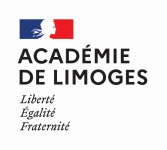 Intercambio escolar individual con reciprocidad - curso 2023-2024Mobilité individuelle d'élèves avec réciprocité - année scolaire 2023-2024Documento de transferencia de la autoridad parentalTransfert d’autorité parentaleDATOS ALUMNO/ADONNÉES RELATIVES À L’ÉLÈVEYo, el/la abajo firmante,……………………………………………………………………………………………………………………………..Acepto que, durante el periodo de intercambio en España, mi hijo/a esté bajo la autoridad y la responsabilidad de la familia de acogida asignada.Asimismo me comprometo a acoger en mi familia al alumno español /a la alumna española asignado/a y acepto que esté bajo mi autoridad y responsabilidad, corriendo con sus gastos de alojamiento, manutención y transporte al centro educativo.Autorizo que mi hijo/a reciba tratamiento médico si el médico o la familia de acogida lo estima útil.Declaro haber contratado los seguros recomendados para el periodo de estancia en España (seguro de viaje con la máxima cobertura, responsabilidad civil,  accidentes y enfermedad).Je, soussigné/e,…………………………………………………………………………………………………………………………………………………………..Accepte que, pendant la période d'échange en Espagne, mon fils/ma fille soit sous l'autorité et la responsabilité de la famille d'accueil assignée.Je m'engage également à accueillir dans ma famille l'élève espagnol/e affecté(e) et j'accepte qu'il soit sous mon autorité et ma responsabilité, prenant en charge les frais d'hébergement, des repas et de transport jusqu'au centre éducatif.J’autorise un traitement médical pour mon enfant si le médecin ou la famille d’accueil le juge utile.Je déclare avoir souscrit l'assurance recommandée pour la durée du séjour en Espagne (assurance voyage avec couverture maximale, responsabilité civile, accidents et maladie).
Como responsable de la familia de acogida, me comprometo a acoger al alumno/a mencionado/a y a actuar con respecto a su persona con la misma responsabilidad que para con mi propio hijo durante su estancia. Me comprometo a que la acogida del alumno/de la alumna se realice en condiciones que garanticen el respeto a su integridad física y moral.En tant que responsable légal de la famille d'accueil, je m’engage à accueillir l’élève correspondant(e), à agir vis-à-vis de notre hôte, pendant la durée de son séjour, avec la même responsabilité que pour mon propre enfant.
Je m’engage à ce que l’accueil de l’élève se déroule dans des conditions garantissant le respect de son intégrité physique et morale.DATOS FAMILIA DE ACOGIDADONNÉES RELATIVES À LA FAMILLE D’ACCUEILNOMBRE Y APELLIDOSNOM ET PRÉNOMFECHA DE NACIMIENTODATE DE NAISSANCEPERIODO DE INTERCAMBIO (del/al)PÉRIODE DE L’ÉCHANGE (du/au)CENTRO ESCOLAR DE DESTINOÉTABLISSEMENT D’ACCUEILNOMBRE Y APELLIDOS PADRE/MADRE/TUTOR(ES)NOM ET PRÉNOM PÈRE/MÈRE/TUTEUR(S)TELÉFONONUMÉRO DE TÉLÉPHONEFECHA Y FIRMADATE ET SIGNATURENOMBRE Y APELLIDOSNOM ET PRÉNOMTELÉFONONUMÉRO DE TÉLÉPHONEFECHA Y FIRMADATE ET SIGNATURE